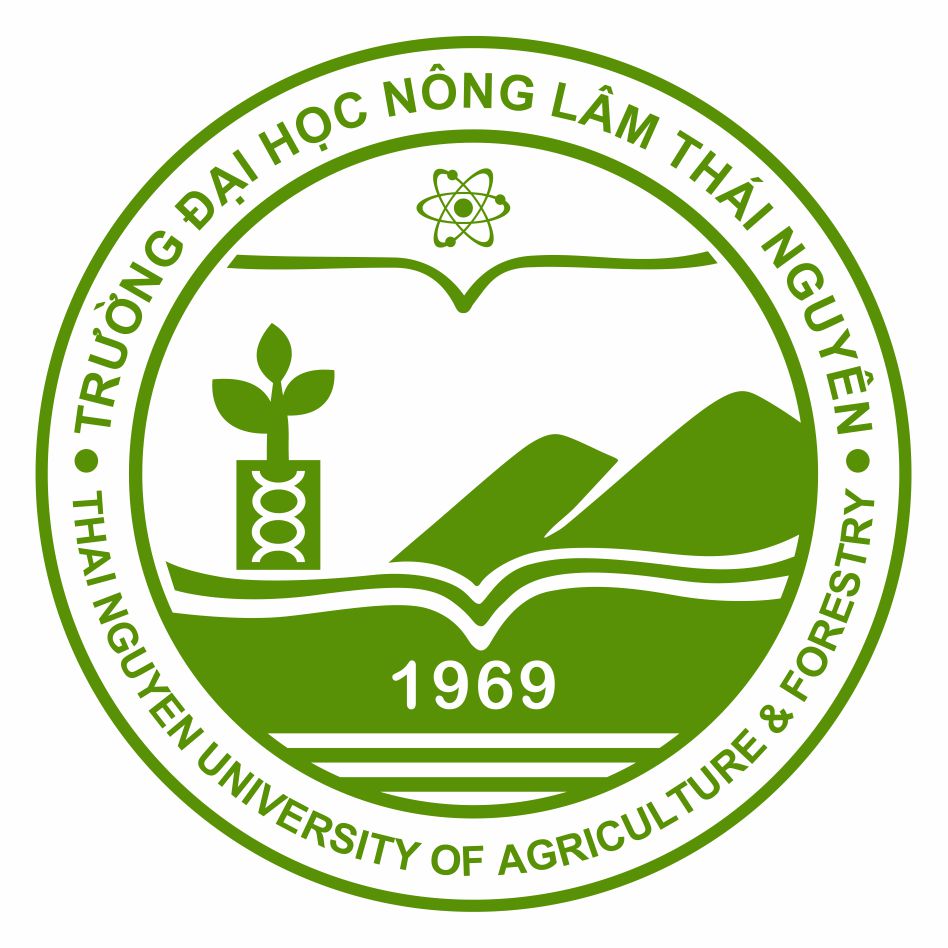 Mục lụcCHƯƠNG TRÌNH GIÁO DỤC ĐẠI HỌCTên chương trình: Công nghệ thực phẩmTrình độ đào tạo: Đại họcVăn bằng tốt nghiệp: Kỹ sưNgôn ngữ đào tạo: Tiếng Anh1. Thời gian đào tạo: 4.5 năm2. Đối tượng tuyển sinh: Theo quy định hiện hành3. Quy trình đào tạo, điều kiện tốt nghiệpQuy trình đào tạo: Theo quy chế đào tạo đại học, cao đẳng hệ chính quy theo hệ thống tín chỉ ban hành theo Quyết định số 17/VBHN-BGDĐTĐiều kiện tốt nghiệp: Điều kiện chung: Theo quy chế đào tạo đại học, cao đẳng hệ chính quy theo hệ thống tín chỉ ban hành theo Quyết định số 17/VBHN-BGDĐT năm 2014 của Bộ GD&ĐT.Điều kiện của chuyên ngành: Có chứng chỉ tin học IC3 quốc tếCó chứng chỉ tiếng Anh IELTS quốc tế từ 5.5 trở lên hoặc các chứng chỉ tiếng Anh quốc tế tương đương khác.4. Mục tiêu đào tạo và chuẩn đầu ra4.1. Mục tiêu đào tạo (Objectives)	Đào tạo kỹ sư Công nghệ thực phẩm có trình độ chuyên môn, phẩm chất chính trị, đạo đức tốt, năng động sáng tạo; trang bị cho sinh viên kiến thức nền tảng về nguyên lý khoa học và công nghệ thực phẩm, có kỹ năng thực hành tốt, có năng lực nghiên cứu khoa học, khả năng nghiên cứu phát triển, tổ chức sản xuất và kinh doanh sản phẩm thực phẩm. Sử dụng tiếng Anh thành thạo, đáp ứng nhu cầu của thị trường lao động hội nhập quốc tế.4.2. Chuẩn đầu ra (Program outcomes)5. Khối lượng kiến thức toàn khoá: 150 tín chỉ(không bao gồm khối kiến thức Giáo dục thể chất và Giáo dục Quốc phòng)6. Phân bổ khối lượng các khối kiến thức7. Nội dung chương trình đào tạoNội dung chương trình đào tạo sắp xếp theo năng lực (Chuẩn đầu ra), mức năng lực và module8. Khối lượng kiến thức toàn khoá: 150 tín chỉ(không bao gồm khối kiến thức Giáo dục thể chất và Giáo dục Quốc phòng)9. Mô tả vắn tắt nội dung và khối lượng các học phần10. Cơ sở vật chất phục vụ học tập10.1. Các xưởng, phòng thí nghiệm và các hệ thống thiết bị thí nghiệm quan trọng* Phòng thi nghiệm của khoa CNSH-CNTPPhục vụ cho ngành Nông nghiệp công nghệ cao, Khoa CNSH-CNTP quản lý 3 phòng thí nghiệm về các lĩnh vực: Nuôi cấy mô tế bào; Công nghệ vi sinh; Công nghệ lên men. Tất cả các phòng thí nghiệm đều được trang bị các thiết bị và dụng cụ thí nghiệm hiện đại, đảm bảo điều kiện thực hành thực tập Học phần liên quan đến nghiên cứu; triển khai các đề tài nghiên cứu về công nghệ mới, phục vụ tốt cho sinh viên, học viên cao học và nghiên cứu sinh thực hiện các đề tài. Trong đó 2 phòng thí nghiệm liên quan trực tiếp đến ngành Nông nghiệp công nghệ cao.* Phòng thí nghiệm Khoa khoa học cơ bảnPhòng thí nghiệm khoa học cơ bản có diện tích là 250 m2 được chia thành các phòng, bộ phận chịu trách nhiệm cho thực hành các môn cơ bản như Hóa học, sinh học, vật lý,... Phòng thí nghiệm cơ bản bao gồm các trang thiết bị hiện đại có thể đáp ứng tất cả các bài thực hành cơ bản.* Phòng thí nghiệm Viện Khoa học sự sốngViện Khoa học sự sống quản lý hệ thống phòng thí nghiệm với diện tích sử dụng trên 1000 m2. Thiết bị thí nghiệm được trang bị hiện đại, có thể đáp ứng các nghiên cứu và thực hành thuộc nhiều lĩnh vực công nghệ môi trường, công nghệ sinh học, công nghệ vi sinh và kiểm nghiệm chất lượng thực phẩm; phân tích chất lượng đất, nước và môi trường. Trong năm 2008, Viện Khoa học sự sống tiếp tục được trang bị thêm các hệ thống thiết bị hiện đại thông qua dự án “Nâng cao năng lực nghiên cứu và đào tạo” do chính phủ Italia tài trợ (1,5 triệu USD).* Phòng máy vi tínhTrường Đại học Nông Lâm có 2 trung tâm máy tính gồm 85 máy tính đa số là các máy tính thế hệ mới, nhiều máy được cài đặt mạng Internet, đáp ứng được các yêu cầu về cập nhật thông tin, phân tích số liệu, xử lý kết quả nghiên cứu của sinh viên và cán bộ hướng dẫn.* Các khu mô hình sản xuất nông nghiệp, nông nghiệp công nghệ cao – Khoa Nông học, trường Đại học Nông Lâm – Đại học Thái Nguyên* Các công ty sản xuất và kinh doanh sản phẩm nông nghiệp, các trang trại sản xuất nông nghiệp công nghệ cao có liên kết đào tạo với Khoa Nông học, trường Đại học Nông Lâm – Đại học Thái Nguyên.10.2. Thư viện, trang Web- Phòng đọc, thư viện Khoa Nông học, trường Đại học Nông Lâm – Đại học Thái Nguyên.- Thư viện trường Đại học Nông Lâm – Đại học Thái Nguyên.- Website của thư viện:   http://thuvien.tuaf.edu.vn/- Website của trường Đại học Nông Lâm – Đại học Thái Nguyên: http://tuaf.edu.vn/- Mysite của các GV trường Đại học Nông Lâm – Đại học Thái Nguyên: http://mysite.tuaf.edu.vn/- Trung tâm Học liệu – Đại học Thái Nguyên.- Website của Trung tâm Học liệu – Đại học Thái Nguyên: http://lrc.tnu.edu.vn/11. Hướng dẫn thực hiện chương trìnhChương trình đào tạo được triển khai theo quy chế đào tạo đại học hệ chính quy theo hệ thống tín chỉ hiện hành của Bộ GD&ĐT và của trường Đại học Nông lâmGiờ quy định tính như sau:		1 tín chỉ	= 15 tiết giảng dạy lý thuyết hoặc thảo luận trên lớp				= 30 giờ thí nghiệm hoặc thực hành				= 45 giờ tự học				= 45  90 giờ thực tập tại cơ sở.				= 45  60 giờ thực hiện đồ án, khoá luận tốt nghiệp.Số giờ của môn học là bội số của 15.Chuẩn đầu ra ngoại ngữ: Theo quy định của trường Đại học Nông lâm. Trong thời gian học tập, Nhà trường có thể sẽ kiểm soát sự phát triển trình độ ngoại ngữ của sinh viên qua từng năm học để quyết định số tín chỉ các môn học trong học kỳ mà SV được phép đăng ký. SV có thể tự học hoặc đăng ký theo học chương trình phát triển năng lực ngoại ngữ theo đề án của Nhà trường.12. Ngày và cấp phê duyệt lần đầu13. Tiến trình cập nhật CTĐTHiệu trưởng 		TTNội dungTrangCHƯƠNG TRÌNH GIÁO DỤC ĐẠI HỌC11Thời gian đào tạo12Đối tượng tuyển sinh13Quy trình đào tạo, điều kiện tốt nghiệp14Mục tiêu đào tạo và chuẩn đầu ra1Mục tiêu đào tạo (Objectives)1Chuẩn đầu ra25Khối lượng kiến thức toàn khoá6Phân bổ khối lượng các khối kiến thức27Nội dung chương trình đào tạo4Nội dung chương trình đào tạo sắp xếp theo năng lực (Chuẩn đầu ra), mức năng lực và modul4Nội dung chương trình đào tạp sắp xếp theo khối kiến thức98Kế hoạch đào tạo (CTĐT sắp xếp theo các kỳ và ma trận đáp ứng chuẩn đầu ra của CTĐT)139Mô tả vắn tắt nội dung và khối lượng các học phần 1710Cơ sở vật chất phục vụ học tập1711Hướng dẫn thực hiện chương trình1812Ngày và cấp phê duyệt lần đầu1813Tiến trình cập nhật CTĐT18ĐẠI HỌC THÁI NGUYÊNCỘNG HÒA XÃ HỘI CHỦ NGHĨA VIỆT NAMTRƯỜNG ĐẠI HỌC NÔNG LÂMĐộc lập – Tự do – Hạnh phúcKý hiệuChuẩn đầu ra/Hồ sơ tốt nghiệpTrình độ NL1 Áp dụng các nguyên lý trong hóa học, sinh học, vật lý, vi sinh, thống kê đại cương, dinh dưỡng và toán học vào giải quyết các vấn đề về khoa học thực phẩm;32 Phát triển được các kỹ năng nghề nghiệp chuyên sâu về Hóa học thực phẩm, Phân tích thực phẩm, An toàn thực phẩm, Vi sinh thực phẩm, Công nghệ chế biến các sản phẩm thực phẩm.33 Thiết kế hệ thống, vận hành và điều khiển dây chuyền công nghệ thực phẩm; áp dụng kỹ năng công nghệ thông tin trong thống kê, phân tích số liệu và các hoạt động chuyên môn.34 Ứng dụng các phương pháp khoa học trong giải quyết tình huống, triển khai các hoạt động nghiên cứu khoa học, đào tạo, tập huấn và chuyển giao kỹ thuật, công nghệ trong lĩnh vực thực phẩm;35 Áp dụng được kiến thức quản trị kinh doanh, luật và chính sách trong tổ chức sản xuất và thương mại hóa sản phẩm thực phẩm.36 Sử dụng thành thạo tiếng Anh trong công việc và đáp ứng chuẩn đầu ra của chương trình đào tạo37 Vận dụng được kỹ năng mềm, tư duy phản biện và học tập suốt đời38Hiểu và vận dụng được đạo đức nghề nghiệp, thích ứng được trong môi trường làm việc đa dạng về quan điểm và văn hóa.3NỘI DUNGSố tín chỉI.	KHỐI KIẾN THỨC CƠ BẢN451. Các học phần bắt buộc362. Các học phần tự chọn09KHỐI KIẾN THỨC CƠ SỞ441. Các học bắt buộc422. Các học phần tự chọn02KHỐI KIẾN THỨC CHUYÊN NGÀNH441. Các học bắt buộc192. Các học phần tự chọn25IV. THỰC TẬP NGHỀ, RÈN NGHỀ74. Giáo dục thể chất (không tính TC tích lũy)35. Giáo dục quốc phòng (không tính TC tích lũy)165 tiếtKhóa luận tốt nghiệp10TỔNGCỘNG150Năng lựcModuleTCHọc phầnSố TCSố TCModuleTCHọc phầnSố TCSố TCModuleTCHọc phầnSố TCSố TCNăng lựcModuleTCHọc phầnBBTCModuleTCHọc phầnBBTCModuleTCHọc phầnBBTC1. Áp dụng các nguyên lý trong hóa học, sinh học, vật lý, vi sinh, thống kê đại cương, dinh dưỡng và toán học vào giải quyết các vấn đề về khoa học thực phẩmMức 1: Hiểu được các kiến thức cơ bản về vật lý, sinh học, hóa họcMức 1: Hiểu được các kiến thức cơ bản về vật lý, sinh học, hóa họcMức 1: Hiểu được các kiến thức cơ bản về vật lý, sinh học, hóa họcMức 1: Hiểu được các kiến thức cơ bản về vật lý, sinh học, hóa họcMức 1: Hiểu được các kiến thức cơ bản về vật lý, sinh học, hóa họcMức 2: Liên hệ được các nguyên lý vật lý, hóa học, sinh học và thống kê đến các vấn đề khoa học và công nghệ thực phẩmMức 2: Liên hệ được các nguyên lý vật lý, hóa học, sinh học và thống kê đến các vấn đề khoa học và công nghệ thực phẩmMức 2: Liên hệ được các nguyên lý vật lý, hóa học, sinh học và thống kê đến các vấn đề khoa học và công nghệ thực phẩmMức 2: Liên hệ được các nguyên lý vật lý, hóa học, sinh học và thống kê đến các vấn đề khoa học và công nghệ thực phẩmMức 2: Liên hệ được các nguyên lý vật lý, hóa học, sinh học và thống kê đến các vấn đề khoa học và công nghệ thực phẩmMức 3: Vận dụng được các nguyên lý vật lý, sinh học, hóa học, thống kê giải thích các vấn đề về khoa học và công nghệ thực phẩmMức 3: Vận dụng được các nguyên lý vật lý, sinh học, hóa học, thống kê giải thích các vấn đề về khoa học và công nghệ thực phẩmMức 3: Vận dụng được các nguyên lý vật lý, sinh học, hóa học, thống kê giải thích các vấn đề về khoa học và công nghệ thực phẩmMức 3: Vận dụng được các nguyên lý vật lý, sinh học, hóa học, thống kê giải thích các vấn đề về khoa học và công nghệ thực phẩmMức 3: Vận dụng được các nguyên lý vật lý, sinh học, hóa học, thống kê giải thích các vấn đề về khoa học và công nghệ thực phẩm1. Áp dụng các nguyên lý trong hóa học, sinh học, vật lý, vi sinh, thống kê đại cương, dinh dưỡng và toán học vào giải quyết các vấn đề về khoa học thực phẩmMD1: Kiến thức khoa học cơ bản I11Hóa học đại cương3MD2: Kiến thức khoa học cơ bản II12Hóa Hữu cơ3MD3: Kiến thức khoa học nâng cao9Sinh học phân tử21. Áp dụng các nguyên lý trong hóa học, sinh học, vật lý, vi sinh, thống kê đại cương, dinh dưỡng và toán học vào giải quyết các vấn đề về khoa học thực phẩmMD1: Kiến thức khoa học cơ bản I11Toán giải tích2MD2: Kiến thức khoa học cơ bản II12Vi sinh đại cương3MD3: Kiến thức khoa học nâng cao9Dinh dưỡng21. Áp dụng các nguyên lý trong hóa học, sinh học, vật lý, vi sinh, thống kê đại cương, dinh dưỡng và toán học vào giải quyết các vấn đề về khoa học thực phẩmMD1: Kiến thức khoa học cơ bản I11Sinh học đại cương: Bản chất của cuộc sống trên Trái đất3MD2: Kiến thức khoa học cơ bản II12Thống kê đại cương3MD3: Kiến thức khoa học nâng cao9Rèn nghề 1: Các kỹ năng sử dụng trang thiết bị PTN trong phân tích thực phẩm21. Áp dụng các nguyên lý trong hóa học, sinh học, vật lý, vi sinh, thống kê đại cương, dinh dưỡng và toán học vào giải quyết các vấn đề về khoa học thực phẩmMD1: Kiến thức khoa học cơ bản I11Vật lý đại cương3 MD2: Kiến thức khoa học cơ bản II12Hoá sinh đại cương3MD3: Kiến thức khoa học nâng cao9Đại cương về khoa học thực phẩm32. Phát triển được các kỹ năng nghề nghiệp chuyên sâu về Hóa học thực phẩm, Phân tích thực phẩm, An toàn thực phẩm, Vi sinh thực phẩm, Công nghệ chế biến các sản phẩm thực phẩmMức 1: Hiểu được các kiến thức chuyên ngành về hóa học, hóa sinh, vi sinh, phân tích và quá trình công nghệMức 1: Hiểu được các kiến thức chuyên ngành về hóa học, hóa sinh, vi sinh, phân tích và quá trình công nghệMức 1: Hiểu được các kiến thức chuyên ngành về hóa học, hóa sinh, vi sinh, phân tích và quá trình công nghệMức 1: Hiểu được các kiến thức chuyên ngành về hóa học, hóa sinh, vi sinh, phân tích và quá trình công nghệMức 1: Hiểu được các kiến thức chuyên ngành về hóa học, hóa sinh, vi sinh, phân tích và quá trình công nghệMức 2: Vận dụng được kiến thức chuyên ngành trong lĩnh vực chuyên mônMức 2: Vận dụng được kiến thức chuyên ngành trong lĩnh vực chuyên mônMức 2: Vận dụng được kiến thức chuyên ngành trong lĩnh vực chuyên mônMức 2: Vận dụng được kiến thức chuyên ngành trong lĩnh vực chuyên mônMức 2: Vận dụng được kiến thức chuyên ngành trong lĩnh vực chuyên mônMức 3: Áp dụng được kiến thức chuyên ngành trong phân tích sản phẩm, phát triển chuyên mônMức 3: Áp dụng được kiến thức chuyên ngành trong phân tích sản phẩm, phát triển chuyên mônMức 3: Áp dụng được kiến thức chuyên ngành trong phân tích sản phẩm, phát triển chuyên mônMức 3: Áp dụng được kiến thức chuyên ngành trong phân tích sản phẩm, phát triển chuyên mônMức 3: Áp dụng được kiến thức chuyên ngành trong phân tích sản phẩm, phát triển chuyên môn2. Phát triển được các kỹ năng nghề nghiệp chuyên sâu về Hóa học thực phẩm, Phân tích thực phẩm, An toàn thực phẩm, Vi sinh thực phẩm, Công nghệ chế biến các sản phẩm thực phẩmMD4:Thành phần và các quá trình biến đổi trong thực phẩm20Các quá trình cơ bản trong công nghệ Thực phẩm2MD5: Phân tích và đánh giá thực phẩm21Bố trí thí nghiệm và phân tích cảm quan thực phẩm3MD6: Công nghệ chế biến sản phẩm thực phẩm33Khoa học về thịt và công nghệ chế biến thịt32. Phát triển được các kỹ năng nghề nghiệp chuyên sâu về Hóa học thực phẩm, Phân tích thực phẩm, An toàn thực phẩm, Vi sinh thực phẩm, Công nghệ chế biến các sản phẩm thực phẩmMD4:Thành phần và các quá trình biến đổi trong thực phẩm20Nguyên liệu thực phẩm3MD5: Phân tích và đánh giá thực phẩm21Phương pháp phân tích hoá sinh thực phẩm3MD6: Công nghệ chế biến sản phẩm thực phẩm33Công nghệ bảo quản và chế biến rau quả32. Phát triển được các kỹ năng nghề nghiệp chuyên sâu về Hóa học thực phẩm, Phân tích thực phẩm, An toàn thực phẩm, Vi sinh thực phẩm, Công nghệ chế biến các sản phẩm thực phẩmMD4:Thành phần và các quá trình biến đổi trong thực phẩm20Thuộc tính thực phẩm 3 MD5: Phân tích và đánh giá thực phẩm21Quản lý chất lượng và Vệ sinh an toàn thực phẩm3MD6: Công nghệ chế biến sản phẩm thực phẩm33Công nghệ chế biến đồ uống32. Phát triển được các kỹ năng nghề nghiệp chuyên sâu về Hóa học thực phẩm, Phân tích thực phẩm, An toàn thực phẩm, Vi sinh thực phẩm, Công nghệ chế biến các sản phẩm thực phẩmMD4:Thành phần và các quá trình biến đổi trong thực phẩm20Vi sinh thực phẩm3 MD5: Phân tích và đánh giá thực phẩm21Quá trình đông lạnh thực phẩm3MD6: Công nghệ chế biến sản phẩm thực phẩm33Các chất gây ngọt và công nghệ đường mía32. Phát triển được các kỹ năng nghề nghiệp chuyên sâu về Hóa học thực phẩm, Phân tích thực phẩm, An toàn thực phẩm, Vi sinh thực phẩm, Công nghệ chế biến các sản phẩm thực phẩmMD4:Thành phần và các quá trình biến đổi trong thực phẩm20Công nghệ lên men2 MD5: Phân tích và đánh giá thực phẩm21HACCP và đánh giá mối nguy3MD6: Công nghệ chế biến sản phẩm thực phẩm33Công nghệ enzyme32. Phát triển được các kỹ năng nghề nghiệp chuyên sâu về Hóa học thực phẩm, Phân tích thực phẩm, An toàn thực phẩm, Vi sinh thực phẩm, Công nghệ chế biến các sản phẩm thực phẩmMD4:Thành phần và các quá trình biến đổi trong thực phẩm20Hoá thực phẩm3MD5: Phân tích và đánh giá thực phẩm21Độc tố thực phẩm; 3MD6: Công nghệ chế biến sản phẩm thực phẩm33Công nhệ chế biến dầu mỡ thực phẩm32. Phát triển được các kỹ năng nghề nghiệp chuyên sâu về Hóa học thực phẩm, Phân tích thực phẩm, An toàn thực phẩm, Vi sinh thực phẩm, Công nghệ chế biến các sản phẩm thực phẩmMD4:Thành phần và các quá trình biến đổi trong thực phẩm20Truyền nhiệt và chuyển khối trong công nghệ thực phẩm3MD5: Phân tích và đánh giá thực phẩm21Vệ sinh nhà máy chế biến thực phẩm3MD6: Công nghệ chế biến sản phẩm thực phẩm33Công nghệ chế biến sữa và các sản phẩm từ sữa32. Phát triển được các kỹ năng nghề nghiệp chuyên sâu về Hóa học thực phẩm, Phân tích thực phẩm, An toàn thực phẩm, Vi sinh thực phẩm, Công nghệ chế biến các sản phẩm thực phẩmMD6: Công nghệ chế biến sản phẩm thực phẩm33Công nghệ chế biến trà, cà-phê, cacao32. Phát triển được các kỹ năng nghề nghiệp chuyên sâu về Hóa học thực phẩm, Phân tích thực phẩm, An toàn thực phẩm, Vi sinh thực phẩm, Công nghệ chế biến các sản phẩm thực phẩmMD6: Công nghệ chế biến sản phẩm thực phẩm33Công nghệ bảo quản và chế biến ngũ cốc và củ cho bột32. Phát triển được các kỹ năng nghề nghiệp chuyên sâu về Hóa học thực phẩm, Phân tích thực phẩm, An toàn thực phẩm, Vi sinh thực phẩm, Công nghệ chế biến các sản phẩm thực phẩmMD6: Công nghệ chế biến sản phẩm thực phẩm33Công nghệ bảo quản và chế biến thủy sản32. Phát triển được các kỹ năng nghề nghiệp chuyên sâu về Hóa học thực phẩm, Phân tích thực phẩm, An toàn thực phẩm, Vi sinh thực phẩm, Công nghệ chế biến các sản phẩm thực phẩmMD6: Công nghệ chế biến sản phẩm thực phẩm33Thực tập chuyên ngành33.Thiết kế hệ thống, vận hành và điều khiển dây chuyền công nghệ thực phẩm; áp dụng kỹ năng công nghệ thông tin trong thống kê, phân tích số liệu và các hoạt động chuyên môn.Mức 1: Hiểu được kiến thức công nghệ thông tin cơ bảnMức 1: Hiểu được kiến thức công nghệ thông tin cơ bảnMức 1: Hiểu được kiến thức công nghệ thông tin cơ bảnMức 1: Hiểu được kiến thức công nghệ thông tin cơ bảnMức 1: Hiểu được kiến thức công nghệ thông tin cơ bảnMức 2: Sử dụng được công nghệ thông tin trong chuyên mônMức 2: Sử dụng được công nghệ thông tin trong chuyên mônMức 2: Sử dụng được công nghệ thông tin trong chuyên mônMức 2: Sử dụng được công nghệ thông tin trong chuyên mônMức 2: Sử dụng được công nghệ thông tin trong chuyên mônMức 2: Áp dụng được công nghệ thông tin trong vận hành và điều khiển dây chuyền công nghệMức 2: Áp dụng được công nghệ thông tin trong vận hành và điều khiển dây chuyền công nghệMức 2: Áp dụng được công nghệ thông tin trong vận hành và điều khiển dây chuyền công nghệMức 2: Áp dụng được công nghệ thông tin trong vận hành và điều khiển dây chuyền công nghệMức 2: Áp dụng được công nghệ thông tin trong vận hành và điều khiển dây chuyền công nghệ3.Thiết kế hệ thống, vận hành và điều khiển dây chuyền công nghệ thực phẩm; áp dụng kỹ năng công nghệ thông tin trong thống kê, phân tích số liệu và các hoạt động chuyên môn.MD7: Công nghệ thông tin cơ bản3Tin học đại cương3MD8: Công nghệ thông tin chuyên ngành3Thiết kế thí nghiệm và phân tích thống kê3MD9: Phần mềm ứng dụng3Tối ưu hoá và điều  khiển tự động 34. Ứng dụng các phương pháp khoa học trong giải quyết tình huống, triển khai các hoạt động nghiên cứu khoa học, đào tạo, tập huấn và chuyển giao kỹ thuật, công nghệ trong lĩnh vực thực phẩmMức 1: Hiểu được các phương pháp cơ bản sử dụng trong nghiên cứu, đào tạo và chuyển giao công nghệMức 1: Hiểu được các phương pháp cơ bản sử dụng trong nghiên cứu, đào tạo và chuyển giao công nghệMức 1: Hiểu được các phương pháp cơ bản sử dụng trong nghiên cứu, đào tạo và chuyển giao công nghệMức 1: Hiểu được các phương pháp cơ bản sử dụng trong nghiên cứu, đào tạo và chuyển giao công nghệMức 1: Hiểu được các phương pháp cơ bản sử dụng trong nghiên cứu, đào tạo và chuyển giao công nghệMức 2: Vận dụng được các phương pháp khoa học trong nghiên cứu, đào tạo, tập huấn và chuyển giao công nghệMức 2: Vận dụng được các phương pháp khoa học trong nghiên cứu, đào tạo, tập huấn và chuyển giao công nghệMức 2: Vận dụng được các phương pháp khoa học trong nghiên cứu, đào tạo, tập huấn và chuyển giao công nghệMức 2: Vận dụng được các phương pháp khoa học trong nghiên cứu, đào tạo, tập huấn và chuyển giao công nghệMức 2: Vận dụng được các phương pháp khoa học trong nghiên cứu, đào tạo, tập huấn và chuyển giao công nghệMức 3: Thực hiện thành thạo các biện pháp khoa học trong nghiên cứu, đào tạo, tập huấn và chuyển giao công nghệMức 3: Thực hiện thành thạo các biện pháp khoa học trong nghiên cứu, đào tạo, tập huấn và chuyển giao công nghệMức 3: Thực hiện thành thạo các biện pháp khoa học trong nghiên cứu, đào tạo, tập huấn và chuyển giao công nghệMức 3: Thực hiện thành thạo các biện pháp khoa học trong nghiên cứu, đào tạo, tập huấn và chuyển giao công nghệMức 3: Thực hiện thành thạo các biện pháp khoa học trong nghiên cứu, đào tạo, tập huấn và chuyển giao công nghệ4. Ứng dụng các phương pháp khoa học trong giải quyết tình huống, triển khai các hoạt động nghiên cứu khoa học, đào tạo, tập huấn và chuyển giao kỹ thuật, công nghệ trong lĩnh vực thực phẩmMD10: Tiếp cận phương pháp nghiên cứu khoa học8Khoa học công nghệ và con người2MD11: Phương pháp nghiên cứu khoa học9Viết Chuyên ngành Khoa học3MD 12: Ứng dụng và chuyển giao4Quản lý dữ liệu nghiên cứu14. Ứng dụng các phương pháp khoa học trong giải quyết tình huống, triển khai các hoạt động nghiên cứu khoa học, đào tạo, tập huấn và chuyển giao kỹ thuật, công nghệ trong lĩnh vực thực phẩmMD10: Tiếp cận phương pháp nghiên cứu khoa học8Dinh dưỡng cộng đồng3MD11: Phương pháp nghiên cứu khoa họcPhương pháp nghiên cứu khoa học3MD 12: Ứng dụng và chuyển giaoXây dựng và quản lý dự án34. Ứng dụng các phương pháp khoa học trong giải quyết tình huống, triển khai các hoạt động nghiên cứu khoa học, đào tạo, tập huấn và chuyển giao kỹ thuật, công nghệ trong lĩnh vực thực phẩmMD10: Tiếp cận phương pháp nghiên cứu khoa học8Thống kê ứng dụng trong sinh học3MD11: Phương pháp nghiên cứu khoa học3MD 12: Ứng dụng và chuyển giao5. Áp dụng được kiến thức quản trị kinh doanh, luật và chính sách trong tổ chức sản xuất và thương mại hóa sản phẩm thực phẩm.Mức 1: Hiểu được kiến thức cơ bản trong hoạt động sản xuất kinh doanhMức 1: Hiểu được kiến thức cơ bản trong hoạt động sản xuất kinh doanhMức 1: Hiểu được kiến thức cơ bản trong hoạt động sản xuất kinh doanhMức 1: Hiểu được kiến thức cơ bản trong hoạt động sản xuất kinh doanhMức 1: Hiểu được kiến thức cơ bản trong hoạt động sản xuất kinh doanhMức 2: Xây dựng được kế hoạch, tổ chức hoạt động sản xuất kinh doanhMức 2: Xây dựng được kế hoạch, tổ chức hoạt động sản xuất kinh doanhMức 2: Xây dựng được kế hoạch, tổ chức hoạt động sản xuất kinh doanhMức 2: Xây dựng được kế hoạch, tổ chức hoạt động sản xuất kinh doanhMức 2: Xây dựng được kế hoạch, tổ chức hoạt động sản xuất kinh doanhMức 3: Vận dụng được kỹ năng mềm trong tổ chức Thực hiện được các bước trong hoạt động sản xuất kinh doanh và xúc tiến thương mạiMức 3: Vận dụng được kỹ năng mềm trong tổ chức Thực hiện được các bước trong hoạt động sản xuất kinh doanh và xúc tiến thương mạiMức 3: Vận dụng được kỹ năng mềm trong tổ chức Thực hiện được các bước trong hoạt động sản xuất kinh doanh và xúc tiến thương mạiMức 3: Vận dụng được kỹ năng mềm trong tổ chức Thực hiện được các bước trong hoạt động sản xuất kinh doanh và xúc tiến thương mạiMức 3: Vận dụng được kỹ năng mềm trong tổ chức Thực hiện được các bước trong hoạt động sản xuất kinh doanh và xúc tiến thương mại5. Áp dụng được kiến thức quản trị kinh doanh, luật và chính sách trong tổ chức sản xuất và thương mại hóa sản phẩm thực phẩm.MD13: Kiến thức luật và kinh tế7Giới thiệu Kinh tế vi mô3MD14: Phát triển sản phẩm và kinh doanh13Phụ gia và luật thực phẩm2MD15: Phát triển thương hiệu và thị trường7Xây dựng và phát triển thương hiệu2 5. Áp dụng được kiến thức quản trị kinh doanh, luật và chính sách trong tổ chức sản xuất và thương mại hóa sản phẩm thực phẩm.MD13: Kiến thức luật và kinh tế7Luật và chính sách thực phẩm 2MD14: Phát triển sản phẩm và kinh doanh13Phát triển sản phẩm3 MD15: Phát triển thương hiệu và thị trườngMarketing3 5. Áp dụng được kiến thức quản trị kinh doanh, luật và chính sách trong tổ chức sản xuất và thương mại hóa sản phẩm thực phẩm.MD13: Kiến thức luật và kinh tếQuản lý đất bền vững và canh tác hữu cơ 2MD14: Phát triển sản phẩm và kinh doanhThiết kế sản phẩm mới3MD15: Phát triển thương hiệu và thị trườngQuản trị doanh nghiệp25. Áp dụng được kiến thức quản trị kinh doanh, luật và chính sách trong tổ chức sản xuất và thương mại hóa sản phẩm thực phẩm.MD13: Kiến thức luật và kinh tếMD14: Phát triển sản phẩm và kinh doanhBao bì thực phẩm2MD15: Phát triển thương hiệu và thị trường5. Áp dụng được kiến thức quản trị kinh doanh, luật và chính sách trong tổ chức sản xuất và thương mại hóa sản phẩm thực phẩm.MD13: Kiến thức luật và kinh tếMD14: Phát triển sản phẩm và kinh doanhGiao dịch và đàm phán trong kinh doanh3MD15: Phát triển thương hiệu và thị trường6. Sử dụng thành thạo tiếng Anh trong công việc và đáp ứng chuẩn đầu ra của chương trình đào tạoMức 1: Giao tiếp Tiếng Anh/ Tiếng Việt cơ bảnMức 1: Giao tiếp Tiếng Anh/ Tiếng Việt cơ bảnMức 1: Giao tiếp Tiếng Anh/ Tiếng Việt cơ bảnMức 1: Giao tiếp Tiếng Anh/ Tiếng Việt cơ bảnMức 1: Giao tiếp Tiếng Anh/ Tiếng Việt cơ bảnMức 2: Ứng dụng Tiếng Anh/ tiếng Việt trong học tậpMức 2: Ứng dụng Tiếng Anh/ tiếng Việt trong học tậpMức 2: Ứng dụng Tiếng Anh/ tiếng Việt trong học tậpMức 2: Ứng dụng Tiếng Anh/ tiếng Việt trong học tậpMức 2: Ứng dụng Tiếng Anh/ tiếng Việt trong học tậpMức 3: Sử dụng Tiếng Anh thành thạoMức 3: Sử dụng Tiếng Anh thành thạoMức 3: Sử dụng Tiếng Anh thành thạoMức 3: Sử dụng Tiếng Anh thành thạoMức 3: Sử dụng Tiếng Anh thành thạo6. Sử dụng thành thạo tiếng Anh trong công việc và đáp ứng chuẩn đầu ra của chương trình đào tạoMD 19: Tiếng anh/ việt cơ bản10English 12MD 20: Tiếng anh/việt thực hành7English 43MD 21: Tiếng anh nâng cao10Khóa luận tốt nghiệp106. Sử dụng thành thạo tiếng Anh trong công việc và đáp ứng chuẩn đầu ra của chương trình đào tạoMD 19: Tiếng anh/ việt cơ bản10English 23MD 20: Tiếng anh/việt thực hành7Tiếng Việt 24MD 21: Tiếng anh nâng cao106. Sử dụng thành thạo tiếng Anh trong công việc và đáp ứng chuẩn đầu ra của chương trình đào tạoMD 19: Tiếng anh/ việt cơ bản10English 32MD 20: Tiếng anh/việt thực hành7MD 21: Tiếng anh nâng cao106. Sử dụng thành thạo tiếng Anh trong công việc và đáp ứng chuẩn đầu ra của chương trình đào tạoMD 19: Tiếng anh/ việt cơ bản10Tiếng Việt 14MD 21: Tiếng anh nâng cao107. Vận dụng được kỹ năng mềm, tư duy phản biện và học tập suốt đờiMức 1: Hiểu được các kỹ năng mềm cơ bảnMức 1: Hiểu được các kỹ năng mềm cơ bảnMức 1: Hiểu được các kỹ năng mềm cơ bảnMức 1: Hiểu được các kỹ năng mềm cơ bảnMức 1: Hiểu được các kỹ năng mềm cơ bảnMức 2: Ứng dụng kỹ năng mềm trong học tập và công việcMức 2: Ứng dụng kỹ năng mềm trong học tập và công việcMức 2: Ứng dụng kỹ năng mềm trong học tập và công việcMức 2: Ứng dụng kỹ năng mềm trong học tập và công việcMức 2: Ứng dụng kỹ năng mềm trong học tập và công việcMức 3: Phát triển năng lực lãnh đạoMức 3: Phát triển năng lực lãnh đạoMức 3: Phát triển năng lực lãnh đạoMức 3: Phát triển năng lực lãnh đạoMức 3: Phát triển năng lực lãnh đạo7. Vận dụng được kỹ năng mềm, tư duy phản biện và học tập suốt đờiMD19: Kỹ năng mềm cơ bản6Kỹ năng mềm cho sinh viên3MD20:Kỹ năng học tập và làm việc6Kinh nghiệm học tập ở nước ngoài3MD21:Kỹ năng lãnh đạo12Quản lý và lập kế hoạch chiến lược37. Vận dụng được kỹ năng mềm, tư duy phản biện và học tập suốt đờiMD19: Kỹ năng mềm cơ bản6Diễn thuyết đại cương3MD20:Kỹ năng học tập và làm việc6Làm việc kết hợp học tập- Phát triển kĩ năng nghề nghiệp3MD21:Kỹ năng lãnh đạo12Lãnh đạo và thúc đẩy làm việc nhóm37. Vận dụng được kỹ năng mềm, tư duy phản biện và học tập suốt đờiMD19: Kỹ năng mềm cơ bản6MD21:Kỹ năng lãnh đạo12Quản lý con người và tổ chức37. Vận dụng được kỹ năng mềm, tư duy phản biện và học tập suốt đờiMD19: Kỹ năng mềm cơ bản612Khởi nghiệp và quản trị kinh doanh38. Hiểu và vận dụng được đạo đức nghề nghiệp, thích ứng được trong môi trường làm việc đa dạng về quan điểm và văn hóa.Mức 1: Trau dồi phẩm chất đạo đứcMức 1: Trau dồi phẩm chất đạo đứcMức 1: Trau dồi phẩm chất đạo đứcMức 1: Trau dồi phẩm chất đạo đứcMức 1: Trau dồi phẩm chất đạo đứcMức 2: Có kiến thức về đạo đức nghề nghiệpMức 2: Có kiến thức về đạo đức nghề nghiệpMức 2: Có kiến thức về đạo đức nghề nghiệpMức 2: Có kiến thức về đạo đức nghề nghiệpMức 2: Có kiến thức về đạo đức nghề nghiệpMức 3: Thích ứng với môi trường làm việc đa văn hóaMức 3: Thích ứng với môi trường làm việc đa văn hóaMức 3: Thích ứng với môi trường làm việc đa văn hóaMức 3: Thích ứng với môi trường làm việc đa văn hóaMức 3: Thích ứng với môi trường làm việc đa văn hóa8. Hiểu và vận dụng được đạo đức nghề nghiệp, thích ứng được trong môi trường làm việc đa dạng về quan điểm và văn hóa.MD22:Cơ sở lý luận về khoa học xã hội8Triết học Mác - Lênin2MD23:Đạo đức nghề nghiệpCác học phần chuyên ngànhMD24:Môi trường đa văn hóa6Văn hóa Việt Nam38. Hiểu và vận dụng được đạo đức nghề nghiệp, thích ứng được trong môi trường làm việc đa dạng về quan điểm và văn hóa.MD22:Cơ sở lý luận về khoa học xã hộiChủ nghĩa xã hội khoa học2MD23:Đạo đức nghề nghiệpMD24:Môi trường đa văn hóaKinh nghiệm học tập ở nước ngoài38. Hiểu và vận dụng được đạo đức nghề nghiệp, thích ứng được trong môi trường làm việc đa dạng về quan điểm và văn hóa.MD22:Cơ sở lý luận về khoa học xã hộiTư tưởng Hồ Chí Minh28. Hiểu và vận dụng được đạo đức nghề nghiệp, thích ứng được trong môi trường làm việc đa dạng về quan điểm và văn hóa.MD22:Cơ sở lý luận về khoa học xã hộiLịch sử Đảng Cộng sản Việt Nam2Tổng hợp số TCTổng hợp số TC150Tổng số TC của CTĐTTổng số TC của CTĐT150Số TC bắt buộcSố TC bắt buộcSố TC tự chọnSố TC tự chọnSó TC tự chọn cần họcSó TC tự chọn cần học12TTTên học phầnTên tiếng AnhSố TCSố tiết LTSố tiết THMã học phầnGhi chúKHỐI KIẾN THỨC CƠ BẢN KHỐI KIẾN THỨC CƠ BẢN KHỐI KIẾN THỨC CƠ BẢN 45Các học phần bắt buộcCác học phần bắt buộcCác học phần bắt buộc36Bắt buộc đối với sinh viên Việt NamLý luận chính trịLý luận chính trịLý luận chính trị11Bắt buộc đối với sinh viên Việt Nam1Triết học Mác - LêninMarxist-Leninist Philosophy345-MLN121Bắt buộc đối với sinh viên Việt Nam2Kinh tế chính trị Mác - LêninMarxist-Leninist Political Ecomomy230-MLN122Bắt buộc đối với sinh viên Việt Nam3Chủ nghĩa Xã hội khoa họcScience Socialism230-GSO121Bắt buộc đối với sinh viên Việt Nam4Tư tưởng Hồ Chí MinhHo Chi Minh’s Ideology230-HCM121Bắt buộc đối với sinh viên Việt Nam5Lịch sử Đảng Cộng sản Việt NamHistory of the Vietnamese Communist Party230-HCP125Bắt buộc đối với sinh viên Việt Namb) Ngoại ngữ, khoa học tự nhiên – xã hộib) Ngoại ngữ, khoa học tự nhiên – xã hộib) Ngoại ngữ, khoa học tự nhiên – xã hội25Bắt buộc đối với sinh viên Việt Nam6Tiếng Anh 1English 1230-ENG 1Bắt buộc đối với sinh viên Việt Nam7Tiếng Anh 2English 2345-ENG 2Bắt buộc đối với sinh viên Việt Nam8Tiếng Anh 3English 3230-ENG 3Bắt buộc đối với sinh viên Việt Nam9Tiếng Anh 4English 4345-ENG 4Bắt buộc đối với sinh viên Việt Nam10Viết Chuyên ngành Khoa họcWriting in Profession: Science345-AW111Diễn thuyết đại cươngIntroduction to Public Speaking33015CMN112Tin học - IC3 General Informatics – IC331530IC 313Sinh học đại cương: Bản chất của cuộc sống trên Trái đấtIntroduction to Biology: Essentials of Life on Earth345-BIS215Tiếng Việt 1Vietnamese 1460-VN1Bắt buộc đối với sinh viên nước ngoài16Tiếng Việt 2Vietnamese 2460-VN2Bắt buộc đối với sinh viên nước ngoài17Văn hóa Việt NamVietnamese Culture345-VN4Bắt buộc đối với sinh viên nước ngoài18Kỹ năng mềm cho sinh viênFundamental soft skills for students33015FSS12. Các học phần tự chọn2. Các học phần tự chọn2. Các học phần tự chọn919Vật lý đại cươngGeneral Physics345-PHY720Kinh nghiệm học tập ở nước ngoàiOverseas Study Experience345-OSSE30021Làm việc kết hợp học tập- Phát triển kĩ năng nghề nghiệpWork Integrated Learning - Professional Skills Development33015WORK30022Quản lý và lập kế hoạch chiến lượcStrategic Planning and Management33015MM40323Lãnh đạo và thúc đẩy làm việc nhóm3301524Quản lý con người và tổ chứcManaging People and Organisations33015MM20025Khởi nghiệp và quản trị kinh doanh33015KHỐI KIẾN THỨC CƠ SỞKHỐI KIẾN THỨC CƠ SỞKHỐI KIẾN THỨC CƠ SỞ44Các học phần bắt buộcCác học phần bắt buộcCác học phần bắt buộc4226Hóa học đại cương 1General Chemistry33015CHE2A27Hóa hữu cơOrganic Chemistry33015OCH23128Kinh tế vi môPrinciples of Microeconomics345-ECN1A29Toán giải tích 1Short Calculus230-MAT16A30Thống kê đại cươngElementary Statistics33015STA1331Thiết kế thí nghiệm và phân tích thống kêExperiment Design and Statistic Analysis33015EDS43132Vi sinh đại cươngGeneral Microbiology33015GMI22133Đại cương về khoa học thực phẩmIntroduction to Food science and Technology345-IFT23134Dinh dưỡng Introduction to Nutrition230-INU22135Hoá sinh đại cương General Biochemistry33015GBI23136Hoá thực phẩmFood Chemistry33015FCH23137Các quá trình cơ bản trong công nghệ Thực phẩmFood Engineering345-FEN23138Nguyên liệu thực phẩmFood Materials345-FMA23139Phụ gia và luật thực phẩm230-FAL22140Thuộc tính thực phẩmFood Properties345-FPR3312. Các học phần tự chọn2. Các học phần tự chọn2. Các học phần tự chọn241Vật lý đại cương General Physics345-PHY7A42Sinh học phân tử230-MBI22143Quản lý đất bền vững và canh tác hữu cơSustainable Land Management & Organic Farming230-SOF44Khoa học, công nghệ và con người Science, Technology and Man230-STMIII. KHỐI KIẾN THỨC CHUYÊN NGÀNHIII. KHỐI KIẾN THỨC CHUYÊN NGÀNHIII. KHỐI KIẾN THỨC CHUYÊN NGÀNH44Các học phần bắt buộcCác học phần bắt buộcCác học phần bắt buộc1945Bố trí thí nghiệm và phân tích cảm quan thực phẩm Design and Analysis for Sensory Food Science33015FSS33146Vi sinh thực phẩmFood Microbiology33015FMI33147Phương pháp phân tích hoá sinh thực phẩmBiochemical Methods for Food Analysis33015PCM33148Quản lý chất lượng và Vệ sinh an toàn thực phẩmQuality Management and Food Safety Hygien345-PQA32149Truyền nhiệt và chuyển khối trong công nghệ thực phẩmHeat and mass transfer in food processing345-HMT33150Bao bì thực phẩm Food Packing230-FPA32151Công nghệ lên menFermentation Technology230-FET3212. Các học phần tự chọn2. Các học phần tự chọn2. Các học phần tự chọn2552Quá trình đông lạnh thực phẩmFood Freezing230-FFR32153Phát triển sản phẩm Food Product Development230-FPD32154Thiết kế sản phẩm mớiNew Product Ideas230-NPI32155Khoa học về thịt và công nghệ chế biến thịtMeat Science and Technology of Meat Products345-MST42156Công nghệ bảo quản và chế biến rau quảFruit and Vegetable Processing345-FVP43157Công nghệ chế biến đồ uống Technology of Beverages345-BVT 43158Các chất gây ngọt và công nghệ đường mía Sweeteners and Technology of Cane sugar345-SCT43159Công nghệ enzyme Introduction to Enzymology345-IEN43160HACCP và đánh giá mối nguyHACCP and Risk Assessment230-HRA42161Công nhệ chế biến dầu mỡ thực phẩm Technology of Edible Fats and Oils230-FOT42162Công nghệ chế biến sữa và các sản phẩm từ sữaTechnology of Milk and Dairy Products345-MDT42163Công nghệ chế biến trà, cà-phê, cacao Technology of Tea, Coffee and Cacoa Products345-TCC42164Công nghệ bảo quản và chế biến ngũ cốc và củ cho bộtPost Harvested Technology of Cereals and Amylaceous Tubers345-FST1033865Độc tố thực phẩm Food Toxicology33015FTO43166Công nghệ bảo quản và chế biến thủy sản Sea Food Processing345-APP42167Dinh dưỡng cộng đồng Community Nutrition230-CMN42168Vệ sinh nhà máy chế biến sản phẩm thực phẩmFood Processing Plant Sanitation230-FST1032069Luật và chính sách thực phẩm Food Law and Food Policy230-70Quản trị doanh nghiệpEnterprise administration345-EAD33171Giao dịch và đàm phán trong kinh doanhBusiness Communication and Negotiation345-BCN43172Xây dựng và phát triển thương hiệuBrand Creation and Development345-BCD43173MarketingMarketing3301574Tối ưu hoá và điều  khiển tự độngOptimization and Automatic Operation345-OAO33175Xây dựng và quản lý dự ánProject Design and Management33015PDM76Quản lý dữ liệu nghiên cứuResearch Data Management115-RDMIV. THỰC TẬP NGHỀ, RÈN NGHỀIV. THỰC TẬP NGHỀ, RÈN NGHỀIV. THỰC TẬP NGHỀ, RÈN NGHỀ777Thực tập chuyên ngànhProfessional Practices3-45FPF78Báo cáo chuyên ngànhFood Science  Seminar1-15FSS79Rèn nghề 1: Các kỹ năng sử dụng trang thiết bị PTN trong phân tích thực phẩm3-45PRAC V.THỰC TẬP TỐT NGHIỆPV.THỰC TẬP TỐT NGHIỆPV.THỰC TẬP TỐT NGHIỆP1080Đề tài tốt nghiệpResearch 10-150ERS194H80Đề tài tốt nghiệpOn Job Training (OJT)10-150ERS194HLần 1: Tóm tắt nội dung cập nhật CTĐT lần 1: ngày    tháng    năm<người cập nhật ký và ghi rõ họ tên>Trưởng Khoa:Lần 2: Tóm tắt nội dung cập nhật CTĐT lần 2: ngày    tháng    năm<người cập nhật ký và ghi rõ họ tên>Trưởng Khoa: